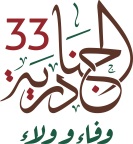 El Custodio de las Dos Mezquitas Sagradas asiste a la ceremonia de apertura de Al JanadriaRIAD, Arabia Saudita--(BUSINESS WIRE)-- El Custodio de las Dos Mezquitas Sagradas, el Rey Salman bin Abdulaziz Al Saud, asistió a la ceremonia de apertura del Festival Nacional de Patrimonio y Cultura en su 33.ª edición, organizado por el Ministerio de la Guardia Nacional de Arabia Saudita en Janadria, que se celebró ayer por la tarde bajo el lema “fidelidad y lealtad”.A su llegada a la sede del festival en Al Janadria, el Rey fue recibido por Su Alteza Real el Príncipe Faisal Bin Bandar bin Abdulaziz, gobernador de la región de Riad; por Su Alteza Real el Príncipe Mohammed bin Abdul Rahman bin Abdulaziz, Príncipe sustituto de la región de Riad; por Su Alteza el Príncipe Khalid Bin Abdul Aziz bin Ayyaf, ministro de la Guardia Nacional y presidente del Comité Supremo del Festival Janadria; por Su Alteza el Príncipe Mohammed bin Abdulaziz bin Ayyaf, supervisor general del Festival Janadria; por Su Alteza el Sr. Abdul Mohsen bin Abdulaziz Al-Tuwaijri, viceministro de la Guardia Nacional y vicepresidente del Comité Supremo del Festival Janadria y por una gran cantidad de funcionarios.El Custodio de las Dos Mezquitas Sagradas recibió a Su Alteza el Jeque Nawaf Al-Ahmad Al-Jaber Al-Sabah, Príncipe Heredero de Kuwait; a Su Alteza el Jeque Abdullah bin Hamad bin Isa Al Khalifa, representante personal de Su Majestad el Rey de Bahréin; a Su Alteza el Jeque Abdullah bin Zayed Al Nahyan, ministro de Asuntos Exteriores y Cooperación Internacional de los Emiratos Árabes Unidos y a Su Alteza Sayyid Shihab bin Tariq Al Said, asesor de Su Majestad el Sultán de Omán.Luego, comenzó la carrera Annual Grand Camel y el Custodio de las Dos Mezquitas Sagradas entregó los premios a los cinco primeros ganadores de la carrera y distinguió a los patrocinadores de Al Janadria. Posteriormente, se llevó a cabo una cena de celebración y una ceremonia oratoria y artística que se realizó en la sala cerrada en Al Janadria.La ceremonia comenzó con un discurso emitido por Su Alteza el Príncipe Khalid Bin Abdul Aziz bin Ayyaf, ministro de la Guardia Nacional y presidente del Comité Supremo del Festival Nacional de Patrimonio y Cultura, en el que confirmó que el festival Al Janadria es el festival principal del país y el foro de reflexión y cultura y presentó a Indonesia como país invitado de honor.La ministra coordinadora de Desarrollo Humano y Cultura de la República de Indonesia, Puan Maharani, dio un discurso en nombre del gobierno y de los habitantes de la República de Indonesia, al expresar su sincero agradecimiento y aprecio al Custodio de las Dos Mezquitas Sagradas.Después de los discursos, el Custodio de las Dos Mezquitas Sagradas también condecoró a las personalidades sauditas de este año con la entrega de la Medalla de primer Grado del Rey Abdulaziz.Más tarde, el poeta Teniente Mashaal Al Harthy recitó un poema, seguido de la presentación artística de una opereta titulada “Tidlal Ya Watan” con la actuación de los artistas Mohammed Abdo, Rashed Al Majid y Mazal Farhan.*Fuente: AETOSWireEl texto original en el idioma fuente de este comunicado es la versión oficial autorizada. Las traducciones solo se suministran como adaptación y deben cotejarse con el texto en el idioma fuente, que es la única versión del texto que tendrá un efecto legal.ContactsPyramedia
Reham Barakat, +971508228604
Reham.barakat@pyramedia.bizSource: Al Janadria FestivalSmart Multimedia Gallery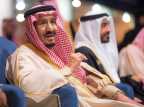  Photo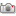 The Custodian of the Two Holy Mosques, King Salman bin Abdulaziz Al Saud (Photo: AETOSWire)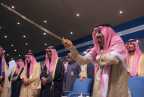  PhotoThe Custodian of the Two Holy Mosques, King Salman bin Abdulaziz Al Saud taking part in performances at opening ceremony of 33rd Edition of Al Janadria (Photo: AETOSWire)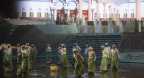  PhotoPerformance from opening ceremony of 33rd Edition of Janadria (Photo: AETOSWire) Logo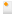 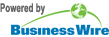 